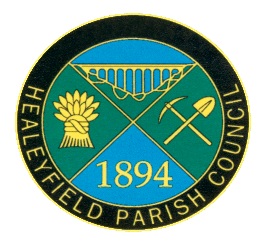 AGENDAOrdinary Meeting Thursday 23 April 2020 – 6:00pmApologies for AbsenceDeclarations of InterestPublic Participation – Via online request onlyConfirm Minutes Ordinary Meeting held on 27 February 2020 and any matter requiring an update only.Planning Applications: Land between 18-20 Watergate Road.  Proposed development.Flower Tubs Summer Planting: Plant in Red, White and Blue?VE Day Celebrations/CommemorationFinance1) Accounts for Payment2) Account balances summary update3) AGARSpeeding on A692Clerk’s ReportCommunicationDate of the next Ordinary Meeting That pursuant to the Public Bodies (Admission to Meetings) Act 1960 s.1(2) that the public be excluded for the remainder of the meeting whenever publicity would be prejudicial to the public interest by reason of the confidential nature of the business to be transacted or for other special reasons stated in the resolution and arising from the nature of that business or of the proceedings; and where such a resolution is passed.12. Confidential itemsApril’s meeting has been arranged online via Zoom for Thursday 23rd April 2020 at 6:00pm.   If you wish to participate in or access the scheduled meeting, which as a member of the public you are legally obliged to do, please email: contact@healeyfieldparishcouncil.co.uk Please state which item you wish to discuss and the content of your discussion.  A link will then be forwarded to enable you to join the meeting.  Please be aware that each item has a scheduled time limit.  As more participants join the discussion on a particular item the scheduled time will shortened per person per item.Kind regardsHealeyfield Parish CouncilStay well and safe